Convention de prêt des MbotsÉtablissement emprunteur :Nom :Adresse :Le prêt du matériel listé ci-dessous est pris sous l’entière responsabilité de l’emprunteur signataire du contrat, ce qui l’engage au remboursement de ce matériel ou de son équivalent sur le marché, au coût du jour, en cas de vol ou de dégradation.MbotLabyrintheLa mallette de transport et un manuel d’utilisation.L’emprunteur s’engage à respecter ou à faire respecter les consignes d’utilisation suivantes :Effacer tous les fichiers écrits durant les manipulationsTemps de prêt : 3 semaines à partir du jour de la signature du contrat.Si l’utilisation de ce matériel n’est pas parfaitement maîtrisée, une formation peut vous être dispensée par le professeur animateur du SAMS, Mr Frédéric Prieur, à l’occasion d’une rencontre préalable sur rendez-vous. Le retrait du matériel et sa restitution sont à la charge de l’emprunteur.Je soussigné : nom de l’emprunteur.Reconnais avoir pris en charge … ensemble(s) complets dont les numéros sont ci-dessous :1	   2	3	4	5	6	7	8		Montpellier, le  xx-xx-202X                          (Signature précédée de la mention lu et approuvé)			Emprunteur							Tampon et signature du chef 
									d’établissementService Académique de Matériel ScientifiqueSAMS Lycée Joffre150 Allée de la citadelle34060 Montpellier cedex 2Tel : 04 67 14 84 88Fax : 04 67 14 84 99Adresse électronique : sams@ac-montpellier.fr
      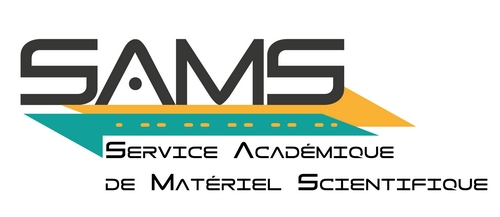 